СЕЛЕКТИРАЊЕ - 2011 за ФФМ Академија ВТОР КРУГ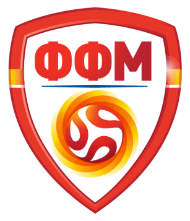 05.06.2024 ГОДИНА (СРЕДА) ПОЧЕТОК ВО 10:30 ЧАСОТФФМ ТРЕНИНГ ЦЕНТАР - СКОПЈЕСПИСОК НА КАНДИДАТИ ЗА ВТОР КРУГ14.05.2024 ГОДИНА											Западен регион(Тетово,Гостивар,Кичево,Охрид,Струга,Дебар)						ПРВ НАТПРЕВАР												Плави						4. Марко Симоновски						9. Диор Алили						5. Арбри Гафури					19. Ади Абдурамани						10. Нард Беџети																									ЖОЛТИ						7. Леард Салихи						5. Ариан Исаку						4. Анди Омери						10. Мурат Вејсели						3. Олси Салих						9. Аргјент Мухареми						17. Фисник Амити											21. Ендрит Мурати						18. Гент Беадини						13. Дрин Адеми						Втор Натпревар										Зелени						2. Стефан Гроздановски						3. Шпетим Весели4. Васко Грујоски						6. Јусуф Хусеини						8. Петар Јовановски						9. Аган Абедини						10. Бурак Агушоглу						16. Енис Мифтари																								Портокалови						4. Бенарт Исеини						5. Горазд Ристовски						3. Арбер Асани						7. Амар Незири						11. Виган Таири						18. Павел Димовски						Трет натпревр 						Зелени						8. Давид Рамадан						16. Наум Стојкоски						18. Давор Танески																																											Портокалови						4. Андреј Трајковски						13. Лука Јовчески						14. Климент Блажески						15. Дејан Наумовски						Голмани						Аљмир Зекири						Матеј Ристовски						ПРИЈАВА ЗА УЧЕСТВО И ДОГОВОР ЗА ПАТУВАЊЕ КАЈ КООРДИНАТОРИТЕ:		Менсур Јакупи 075/300-400 (Гостивар / Кичево),  Борче Мирчески 075/334-224 (Тетово) и Фисник Хисени 070/769-466 (Тетово), Гоце Толески 078/208-604 (Охрид/Струга/Дебар)				16.05.2024												Источен и Централен регион(Струмица,Штип,Битола Прилеп и други Градови)Прв Натпревар 																							Зелени						2. Христијан Ристески						4. Марко Димески											6. Стефан Колонџоски										9. Теодор Стојаноски											11. Михаил Јанчески						Порокалови																					9. Дин Баталковски											11. Анстасовски Димитар						16. Михаил Болев											14. Мартин Гогов						3. Филип Богоевски						Втор Натпревар						Жолти						5. Кристијан Манџуков						6. Александар Стојановски						7. Дине Ангелов						15. Марко Веселиновски						18. Драган Павлов						Плави						5. Мартин Ефтимов						7. Иван Коцев						9. Давид Пецов						11. Никола Николов						13. Васко Трајков						6. Драган Стоилов						голмани						Јован Даневски						Васко Христов						ПРИЈАВА ЗА УЧЕСТВО И ДОГОВОР ЗА ПАТУВАЊЕ КАЈ КООРДИНАТОРИТЕ:Александар Стојанов 070/916-756 (Струмица и други градови Гевгелија, Валандово, Радовиш, Дојран, Берово, Пехчево, Миравци, Демир Капија), 	Димитар Маџунаров 078/476-715, (Штип и други градови Кочани, Виница, Свети Николе, Пробиштип, Делчево, Кратово, Крива Паланка, Каменица)Лазo Гаштаров 076/282 070 (Битола, Ресен, Демир Хисар) Тони Наумоски (Прилеп, Крушево, М. Брод, Кавадарци и Неготино) 078/308-575 Баже Левков 078/240-337 (Велес)				20.05.2024		Скопски регион				Прв натпревар						Портокалови						3. Иван Диралов						5. Дин Рожајац						7. Давид Вељановски											9. Јован Јанчевски						11. Ефе Ибраим						Жолти						2. Енис Ферати						6. Ружди Ајдари						7. Јован Ѓорѓиевски						8. Петар Урумов						9. Матео Томовски						10. Нено Бахтијар						голмани						Марко Колевски						Втор  натпревар						Зелени						3. Марин Спировски						4. Марко Шишковски						7. Турхан Куртиши						9. Дијар Алиу						10. Павел Зојчевски						Плави						4. Леон Дончевски						5. Калин Аврамовски						голмани						Огнен Божинов						Лука Миновски						Марио Стојковски						Трет  натпревар											Портокалови												3. Максим Нанчовски						4. Илхан Јаховиќ						5. Дарјан Темелковски						6. Наум Пашовски						8. Леарт Амети											11. Максим Збилиќ						13. Михаил Талевски																					Жолти											2. Андреја Блажев						3. Стефан Стојановски										6. Фета Фетахи											10. Борјан Костовски						11. Ејман Емини						13. Енес Ферати											голмани						Дарио Герасимовски		Алексеј БлажевскиПРИЈАВА ЗА УЧЕСТВО КАЈ:Звонко Златановски 078/345-402 на мејл zvonko.zlatanovski@ffm.com.mk  			НАПОМЕНА:СЕКОЈ КАНДИДАТ ЌЕ ТРЕБА ДА ПОСЕДУВА ЛЕКАРСКИ ПРЕГЛЕД НЕ ПОСТАР ОД 4 (ЧЕТИРИ) МЕСЕЦИ ДЕКА Е СПОСОБЕН ЗА ТРЕНИНГ И НАТПРЕВАРИ КОЈ ЌЕ ТРЕБА ДА СЕ ПРИЛОЖИ ПРИ СЕЛЕКТИРАЊЕТО;СЕКОЈ КАНДИДАТ СИ НОСИ СВОЈА СПОРТСКА ОПРЕМА ЗА СЕЛЕКТИРАЊЕТО (КАНДИДАТИТЕ ДА БИДАТ ОБЛЕЧЕНИ ВО ТРЕНЕРКИ, ДРЕС, ГАЌИЧКИ, ШТУЦНИ, КОСТОБРАНИ И КОПАЧКИ КАКО И ДА НОСАТ МАИЦА ЗА ПРЕСОБЛЕКУВАЊЕ.